И.О. Фамилия, И.О. Фамилияназвание материалов доклада*Наименование организации, г. Город,
электронный адресПодзаголовок 1Введение содержит формулировку и актуальность решаемой проблемы.Подзаголовок 2Основная часть содержит формальную постановку решаемой научной задачи, методы и подходы к ее решению, основные результаты, их новизна.маркер точкамаркер тиремаркер цифрамаркер цифра со скобкойТаблица 1Название таблицы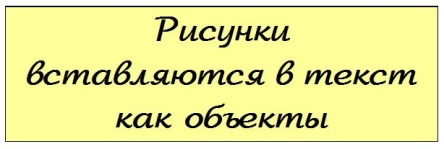 Рис. 1. Подрисуночная подпись (печать рисунков монохромная).		(1)В заключении приводятся выводы, научная и практическая значимость полученных результатов.Иванов, И.И. Список литературы оформляется по ГОСТу / И.И. Иванов, П.П. Петров, С.С. Сидоров. – Москва: Издательство Московского университета, 1991. – 116 с.Иванов, И.И. Название статьи / И.И. Иванов, П.П. Петров  // Название научно-технического журнала. – 2014. – № 10. – С. 3–5.Иванов, И.И. Название пособия: учебное пособие / И.И. Иванов, С.С. Сидоров. – 2-е изд., доп. – Томск: Издательство ТТ, 1997. – 396 с.Иванов, И.И. Название статьи / И.И. Иванов, П.П. Петров // Название конференции (НК-2016): материалы XI Всероссийской конференции. – Москва: РАН, 2016. – С. 577 – 589. – Текст : электронный.